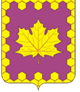 СОВЕТ ДЕПУТАТОВ ПОСЕЛЕНИЯ  КЛЕНОВСКОЕ
 В ГОРОДЕ МОСКВЕ
РЕШЕНИЕот 23.09. 2021                                                                                                                                   № 30/6                                                                           О продлении срока нахождения на муниципальной службеВ соответствии с пунктом 2 части 1 статьи 19 Федерального закона от 02.03.2007 № 25-ФЗ «О муниципальной службе в Российской Федерации», руководствуясь Уставом поселения КленовскоеСовет депутатов поселения КленовскоеРЕШИЛ:1. Продлить срок нахождения на муниципальной службе главы администрации поселения Кленовское, достигшему предельного возраста, установленного для замещения должности муниципальной службы на один год с 04.10.2021 по 03.10.2022.2. Главе поселения Кленовское  - Зенину В.Н. заключить дополнительное соглашение к контракту от 30.12.2019 с главой администрации внутригородского муниципального образования поселения Кленовское в городе Москве Чигаевым А.М. 2. Контроль за исполнением настоящего решения возложить на главу поселения Кленовское Зенина В.Н.Глава поселения Кленовское                                                                                             В.Н. Зенин